GuidelinesPostdoctoral Urban Research Translation SchemeThe Postdoctoral Urban Research Translation Scheme is open to a PhD graduate of any discipline, who has obtained their degree within the last 3 years, to undertake a period of supported research in residence to translate their research for wider urban policy and practice impact. This year, the Trust is particularly interested in proposals which address themes of climate change in relation to the built environment, Indigenous land, management, or planning; or socially just cities and regions.The postdoctoral candidate will provide a well-formed proposal in accordance with the guidelines demonstrating where their research is relevant/ applicable to urban policy and a strategy for communicating or developing findings through structured engagement with the practice community.The candidate will identify an academic supervisor/collaborator within the University of Sydney who is willing to provide a degree of supervision and support for the program of wider engagement. This engagement might include a program of targeted presentations, seminars, consultation, media and or training materials as well as a Research and Policy Brief to be published by the Trust.  In addition, each “graduating” candidate will deliver a public lecture on their findings. Their proposal will offer a vision of the anticipated research impact, outlining the specific policy gaps or practice challenges that the research has potential to inform. Ideally the candidate will identify a willing mentor and/or end user organisation within the government, industry or non profit sectors who would be in a position to provide advice and or act as a reference group.Consistent with the Trust’s mission to promote collaborative scholarship, innovation and research in town planning, urban development and land management, the intention is to enable the candidate’s recent research to inform urban and regional policy, planning innovation and development practice.Candidates from any discipline are encouraged to apply. For instance, scholars with a background in economics, public policy, health, law, geography, engineering, environmental science, and so on are encouraged to consider the potential implications of their research for city or regional planning, urban governance, infrastructure and public finance, housing, environmental policy, Indigenous land and land management, or transportation. Accordingly, the candidate may find their academic sponsor and mentor in a wide variety of disciplines and agencies.This is designed to be a short term project –  a two to three month period where the candidate develops and implements a strategy for communicating and sharing their doctoral research with the policy and practice community. Opportunities for extending this work through new research collaborations with end-user groups should also be pursued during this period. Supervision:The candidate will be supervised by an academic supervisor/collaborator.  They will also be expected to present the Co-ordinator of the program with two brief progress/milestone reports during the course of the candidate’s Postdoctoral Urban Research Translation Scheme.Candidate support Candidates will be provided with: A deskLibrary accessOutputThe application will detail the anticipated research translation strategy and specific outputs as proposed by the candidate. One output must include a Research and Policy Brief, explaining the research problem; policy implications of the person’s doctoral research and potential for implementation; existing evidence base and any gaps; the research approach; key findings; broader implications for policy and practice; and priorities for further research.Payment:An honorarium of $10,000 Selection criteriaRelevance of candidate’s area of research to the Trust’s mission, and or the identified themes of climate change in relation to the built environment, Indigenous land, management, or planning; or socially just cities and regions;A well-formed research translation proposal that can be delivered in 2-3 months (see over for an outline)A clear vision of the research relevance in policy terms, identification of policy gaps and prior research/ policy traction Identification of an academic supervisor/collaborator and a end-user collaborator/s.A sub-committee will review the applications for recommendation to the Advisory Board.  Postdoc Research Translation candidates. Up to one award will be made in this call for applications. The Trust reserves the right not to appoint any candidates if it considers that the applications are not of sufficient merit. Questions and applications should be submitted via email to: Nicole Gurran, Director, Henry Halloran TrustEmail: Nicole.gurran@sydney.edu.auMelanie Morrison, Communication and Programs, Henry Halloran TrustEmail: melanie.morison@sydney.edu.au  Applications close on 4 March, 2022. Guidelines for Henry Halloran Trust Postdoctoral Urban Research Translation Scheme Proposal EOI(1000 words not including CVs)Introduction and project objectiveProvides a clear statement in a few sentences the area of research, its potential to inform urban policy or practice, and the anticipated research translation approach.Target end-user groupProvides a brief statement of the policy, industry, community or practice group/s most likely to benefit from engagement and access to research outcomes. For example, for use in training or education materials; or in policy development and change; or industry innovation.Summary of existing practice A summary of the existing policy and practice and identification of challenges, likely to be addressed by the Research Translation Strategy and interpreted in relation to potential relevance to urban research or policy.Proposed research translation approachThis section will explain and justify the proposed approach to research translation, ensuring that outputs are evidence based and authoritative. The PRTS aims to translate contemporary research to advance innovative and relevant urban policy, and to further engagement between research and practice communities. In the Expression of Interest, briefly explain, in a few paragraphs, how your candidature meets these goals.It should be noted that given the brevity of the candidature and the recent completion of a PhD, it is not expected that the candidate undertake additional research beyond that needed to extend findings to policy or practice. CVAttach candidate CV and a brief bio statement of up to 500 words of the academic supervisor and primary end-user/collaborator.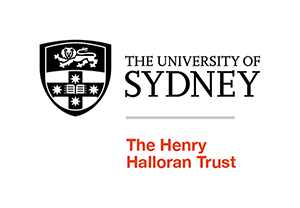 